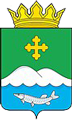 Дума Белозерского муниципального округа Курганской областиРЕШЕНИЕ17 июня 2022 года № 70        с. БелозерскоеОб утверждении отчета об исполнении бюджетаНижнетобольного сельсовета за 3 месяца 2022 годаЗаслушав отчет об исполнении бюджета Нижнетобольного сельсовета за 3 месяца 2022 года, Дума Белозерского муниципального округаРЕШИЛА:1. Утвердить отчет об исполнении бюджета Нижнетобольного сельсовета за 3 месяца 2022 года по доходам в сумме 933,6 тыс. руб. и расходам в сумме 1214,0 тыс. руб., превышение расходов над доходами (дефицит бюджета) Белозерского района в сумме 280,4 тыс. руб.2. Утвердить источники внутреннего финансирования дефицита бюджета Нижнетобольного сельсовета за 3 месяца 2022 года согласно приложению 1 к настоящему решению.3. Утвердить распределение бюджетных ассигнований по разделам, подразделам классификации расходов бюджета Нижнетобольного сельсовета на 2022 год согласно приложению 2 к настоящему решению.4. Утвердить ведомственную структуру расходов бюджета Нижнетобольного сельсовета согласно приложению 3 к настоящему решению.5. Утвердить программу муниципальных внутренних заимствований Нижнетобольного сельсовета на 2022 год согласно приложению 4 к настоящему решению.6. Разместить настоящее решение на официальном сайте Администрации Белозерского района в информационно-коммуникационной сети Интернет.Председатель Думы Белозерского муниципального округа                                                   П.А. МакаровГлава Белозерского района                                                                     А.В. ЗавьяловПриложение 1к решению Думы Белозерского муниципального округа от «___» ________2022 года №___ «Об утверждении отчета об исполнении бюджета Нижнетобольного сельсовета за 3 месяца 2022 года»Источники внутреннего финансирования дефицита бюджета Нижнетобольного сельсовета за 2022 год(тыс. руб.)Приложение 2к решению Думы Белозерского муниципального округа от «___» ________2022 года №___ «Об утверждении отчета об исполнении бюджета Нижнетобольного сельсовета за 3 месяца 2022 года»Распределение бюджетных ассигнований по разделам и подразделам классификации расходов бюджета Нижнетобольного сельсовета на 2022 год.(тыс. руб.)Приложение 3к решению Думы Белозерского муниципального округа от «___» ________2022 года №___ «Об утверждении отчета об исполнении бюджета Нижнетобольного сельсовета за 3 месяца 2022 года»Ведомственная структура расходов бюджета Нижнетобольного сельсоветана 2022 год Приложение 4к решению Думы Белозерского муниципального округа от «___» ________2022 года №___ «Об утверждении отчета об исполнении бюджета Нижнетобольного сельсовета за 3 месяца 2022 года»Программа муниципальных внутренних заимствований Нижнетобольного сельсовета на 2022 год(тыс. руб.)Глава Баяракского сельсоветаВ.И. АрефьевГлава Белозерского сельсоветаМ.П. КозловГлава Боровлянского сельсоветаС.П. АртемьевВрип Главы Боровского сельсоветаС.Л. ЧеркащенкоИ.о. Главы Вагинского сельсоветаЮ.С. АксеноваГлава Зарослинского сельсоветаН.Г. ОлларьГлава Камаганского сельсоветаС.В. СоловаровГлава Нижнетобольного сельсоветаА.А. КолесниковГлава Новодостоваловского сельсоветаА.А. ПуховГлава Памятинского сельсоветаТ.А. РадченкоГлава Першинского сельсоветаН.В. СахаровГлава Пьянковского сельсоветаН.В. СоколовГлава Речкинского сельсоветаЮ.В. СтенниковГлава Рычковского сельсоветаН.М. ФатькинаГлава Светлодольского сельсоветаН.В. БревновГлава Скатинского сельсоветаЯ.А. ГолубцовГлава Скопинского сельсоветаА.М. ЗотинаГлава Ягоднинского сельсоветаЛ.Я. ЧебыкинаКод бюджетной классификации РФВиды государственных заимствованийПлан на годИсполнение% исполнения за годИсточники внутреннего финансирования дефицита бюджетаиз них:0    280,401050000000000000Изменение остатков средств на счетах по учету средств бюджета0280,4001050201000000510Увеличение прочих остатков денежных средств бюджетов сельских поселений-3769,0-933,624,801050201000000610Уменьшение прочих остатков денежных средств бюджетов сельских поселений3769,01214,032,2Всего источников финансирования дефицита бюджета0280,40Наименование РзПРплан на годисполнение за год% исполненияОБЩЕГОСУДАРСТВЕННЫЕ ВОПРОСЫ011397,8420,230,1Функционирование высшего должностного лица субъекта Российской Федерации и муниципального образования0102345,0109,831,8Функционирование Правительства Российской Федерации, высших исполнительных органов государственной власти субъектов Российской Федерации, местных администраций01041052,8310,429,5Другие общегосударственные вопросы01130,0130,013100НАЦИОНАЛЬНАЯ ОБОРОНА02112,017,215,4Мобилизационная и вневойсковая подготовка0203112,017,215,4НАЦИОНАЛЬНАЯ БЕЗОПАСНОСТЬ И ПРАВООХРАНИТЕЛЬНАЯ ДЕЯТЕЛЬНОСТЬ031233,0351,128,5Обеспечение пожарной безопасности03101233,0351,128,5НАЦИОНАЛЬНАЯ ЭКОНОМИКА04751,0356,647,5Дорожное хозяйство (дорожные фонды)0409751,0356,647,5ЖИЛИЩНО - КОММУНАЛЬНОЕ ХОЗЯЙСТВО0573,012,016,4Благоустройство050373,012,016,4КУЛЬТУРА, КИНЕМАТОГРАФИЯ08202,256,928,1Культура080130,016,053,3Другие вопросы в области культуры, кинематографии 0804172,240,923,8ИТОГО РАСХОДОВ3769,01214,024,8Наименование РаспРаздел, подразделЦСВРПлан 2022 годаИсполнение% исполненияАдминистрация Нижнетобольного сельсовета0993769,01214,024,8ОБЩЕГОСУДАРСТВЕННЫЕ ВОПРОСЫ0990100345,0109,831,8Функционирование высшего должностного лица субъекта Российской Федерации и муниципального образования0990102345,0109,831,8Непрограммные направления деятельности органов власти местного самоуправления09901027100000000345,0109,831,8Обеспечение функционирования Главы муниципального образования09901027110000000345,0109,831,8Глава муниципального образования09901027110083010345,0109,831,8Расходы на выплату персоналу в целях обеспечения выполнения функций государственными (муниципальными) органами, казенными учреждениями, органами управления государственными внебюджетными фондами09901027110083010100345,0109,831,8Функционирование Правительства Российской Федерации, высших исполнительных органов государственной власти субъектов Российской Федерации, местных администраций09901041052,8310,429,5Непрограммные направления деятельности органов власти местного самоуправления099010471000000001052,8310,429,5Обеспечение деятельности местной администрации099010471300000001052,8310,429,5Центральный аппарат099010471300830401052,8310,429,5Расходы на выплату персоналу в целях обеспечения выполнения функций государственными (муниципальными) органами, казенными учреждениями, органами управления государственными внебюджетными фондами09901047130083040100837,1215,425,7Закупка товаров, работ и услуг для обеспечения государственных (муниципальных) нужд09901047130083040200213,794,644,3Иные бюджетные ассигнования099010471300830408002,00,420,0Другие общегосударственные вопросы09901130,0130,013100Непрограммные направления деятельности органов власти местного самоуправления099011371000000000,0130,013100Иные непрограммные мероприятия099011371400000000,0130,013100Расходы на осуществление государственных полномочий по определению перечня должностных лиц, уполномоченных составлять протокола об административных правонарушениях099011371400161000,0130,013100Закупка товаров, работ и услуг для обеспечения государственных (муниципальных) нужд099011371400161002000,0130,013100НАЦИОНАЛЬНАЯ ОБОРОНА0990200112,017,215,4Мобилизационная и войсковая подготовка09902037100000000112,017,215,4Непрограммные направления деятельности органов власти местного самоуправления09902037140000000112,017,215,4Осуществление первичного воинского учета на территориях, где отсутствуют военные комиссариаты09902037140051180112,017,215,4Расходы на выплату персоналу в целях обеспечения выполнения функций государственными (муниципальными) органами, казенными учреждениями, органами управления государственными внебюджетными фондами0990203714005118010093,012,513,4Закупка товаров, работ и услуг для обеспечения государственных (муниципальных) нужд0990203714005118020019,04,724,7НАЦИОНАЛЬНАЯ БЕЗОПАСТНОСТЬ И ПРАВООХРАНИТЕЛЬНАЯ ДЕЯТЕЛЬНОСТЬ09903001233,0351,128,5Обеспечение пожарной безопасности09903101233,0351,128,5Муниципальная программа «Пожарная безопасность Нижнетобольного сельсовета на 2022-2024 годы»099031001000000001233,0351,128,5Мероприятия в области пожарной безопасности населенных пунктов099031001001000001233,0351,128,5Обеспечение деятельности муниципальных пожарных постов099031001001830901233,0351,128,5Расходы на выплату персоналу в целях обеспечения выполнения функций государственными (муниципальными) органами, казенными учреждениями, органами управления государственными внебюджетными фондами099031001001830901001095,7252,023,0Закупка товаров, работ и услуг для обеспечения государственных (муниципальных) нужд09903100100183090200130,697,474,6Иные бюджетные ассигнования099031001001830908006,71,725,4НАЦИОНАЛЬНАЯ ЭКОНОМИКА0990400751,0356,647,5Дорожное хозяйство (дорожные фонды)0990409751,0356,647,5Непрограммное направление деятельности органов власти местного самоуправления09904097100000000751,0356,647,5Иные непрограммные мероприятия09904097140000000751,0356,647,5Осуществление мероприятий в сфере дорожной деятельности09904097140083110751,0356,647,5Закупка товаров, работ и услуг для обеспечения государственных (муниципальных) нужд09904097140083110200751,0356,647,5Благоустройство098050373,012,016,4 Муниципальная программа «Благоустройство территории муниципального образования Нижнетобольного сельсовета на 2012-2024 годы»0980503070000000073,012,016,4Прочие мероприятия по благоустройству и санитарному содержанию населенных пунктов0990503070010000073,012,016,4Прочие мероприятия по благоустройству0990503070018318073,012,016,4Закупка товаров, работ и услуг для обеспечения государственных (муниципальных) нужд0990503070018318020073,012,016,4КУЛЬТУРА, КИНОМАТОГРАФИЯ0990800202,256,928,1КУЛЬТУРА0990801 090000000030,016,053,3Муниципальная программа «Нижнетобольного сельсовета в сфере культуры на 2019-2021 годы»0990801090000000030,016,053,3Обеспечение деятельности культуры0990801090010000030,016,053,3Обеспечение деятельности Домов культуры0990801090018323030,016,053,3Закупка товаров, работ и услуг для обеспечения государственных (муниципальных) нужд0990801090018323020030,016,053,3Другие вопросы в области культуры, кинематографии09908040900000000 172,240,923,8Обеспечение деятельности хозяйственной группы09908040900183250172,240,923,8Расходы на выплату персоналу в целях обеспечения выполнения функций государственными (муниципальными) органами, казенными учреждениями, органами управления государственными внебюджетными фондами09908040900183250100172,2040,923,8Итого3769,01214,024,8№ п/пВид долговых обязательствСуммав том числе средства, направляемые на финансирование дефицита бюджета Нижнетобольного сельсовета1.Договоры и соглашения о получении Нижнетобольным сельсоветом бюджетных кредитов от бюджетов других уровней бюджетной системы Курганской области00     в том числе:ПривлечениеПогашение2.Кредитные соглашения и договоры, заключаемые Нижнетобольным сельсоветом с кредитными организациями00     в том числе:ПривлечениеПогашение3.Предоставление государственных гарантий004.Исполнение государственных гарантий00Всего:00